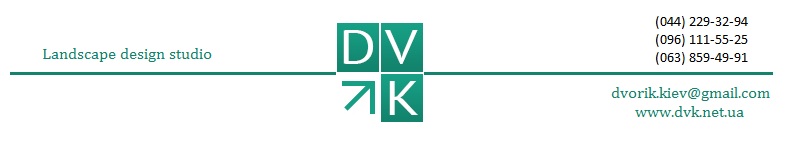 )Lawns arranging and careLawns arranging and careLawns arranging and careLawns arranging and careLawns arranging and care№Works listMeasurement unitsMeasurement unitsPrice, hrn1Lawns arranging (not including seeds)m2m2from 202Laying rolled lawn (without excavation and material costs) m2m2from 153Fertilizing of lawn (excluding the cost of fertilizer) m2m21,54Lawn processing with selective herbicide (without the cost of material)  m2m22,55Mowing the lawn with mowerm2m21-106Aligning the edges of the lawn m2m22-67Weeding the lawn with handsm2m25-258Lawn scarification and aeration m2m2from 39Lawn combing m2m23-810Overseeding the lawn (not including seeds)m2m2from 35Work on the flowerbeds and rock gardens creation Work on the flowerbeds and rock gardens creation Work on the flowerbeds and rock gardens creation Work on the flowerbeds and rock gardens creation Work on the flowerbeds and rock gardens creation 1An alpine slide mounting (without cost of materials)m2from 850from 8502Flower beds creating out of annuals and perennialsm2120-240120-2403Flowerbeds and rock gardens weeding with hands m2from 10from 104Mulchingm212125Curb tape installing curb tape (without the cost of curb tape)m11-1711-17Work on the trees and shrubs planting Work on the trees and shrubs planting Work on the trees and shrubs planting Work on the trees and shrubs planting Work on the trees and shrubs planting 1Plantingun30% from materials price30% from materials price2Planting of large-sized plants and exclusive35 % from materials price35 % from materials price3Author's supervision10% from materials price10% from materials price4Transportation works (in fact)km10 10 